FIVE TIPS TO IMPROVE YOUR CRITICAL THINKINGCritical Thinking
“The objective analysis and evaluation of an issue in order to form a judgement.”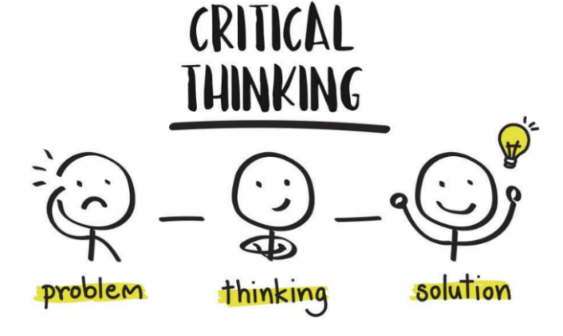 Every day a sea of decisions stretches before our PMs and it is impossible to make a perfect choice every time. However, there are a number of ways to improve your chances, one in particular is the technique of Critical Thinking.This is the first of a series of articles that provide you with opportunities to learn more about this topic. This short TED Ed video takes you through a 5 step process to help you improve your critical thinking and support you to make better decisions. Why not take a look?The 5-Step Process Includes:Formulate your questionGather your informationApply the informationConsider the implicationsExplore other points of view